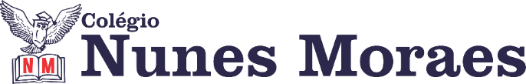 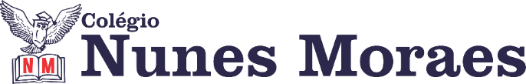 TELEAGENDA – 2019 – 9º ANO TELEAGENDA  TELEAGENDA  TELEAGENDA  DATA: 27-02-2019TURMA: 9°ANO BTURMA: 9°ANO BAULAAULACAPÍTULO ESTUDADO OU PÁGINAS ESTUDADASATIVIDADES DE CLASSEATIVIDADES PARA CASAOUTRAS INFORMAÇÕES1ª: GEOGRAFIA p. 48 2ª:  CIÊNCIAS Explicação das p. 46, 48, 49, 53, 54, 55, 57, 58p. 47 (q. 1 a 3), p. 52 (q. 2, 3 e 4)p. 56 (q. 1) p. 60 (q. 1 e 2) e terminar a tarefa de sala. 3ª: ARTES Leitura das p. 36 e 37Tarefa em grupo da p. 39 (q. 1)Tarefa em grupo. 4ª: INGLÊS Explicação da p. 26Correção da p. 23 (q. 1) Ativ. p. 27Tarefa no caderno 5ª: 